Santo Toribio de Mogrovejo  *  1538-1606(Wikipedia)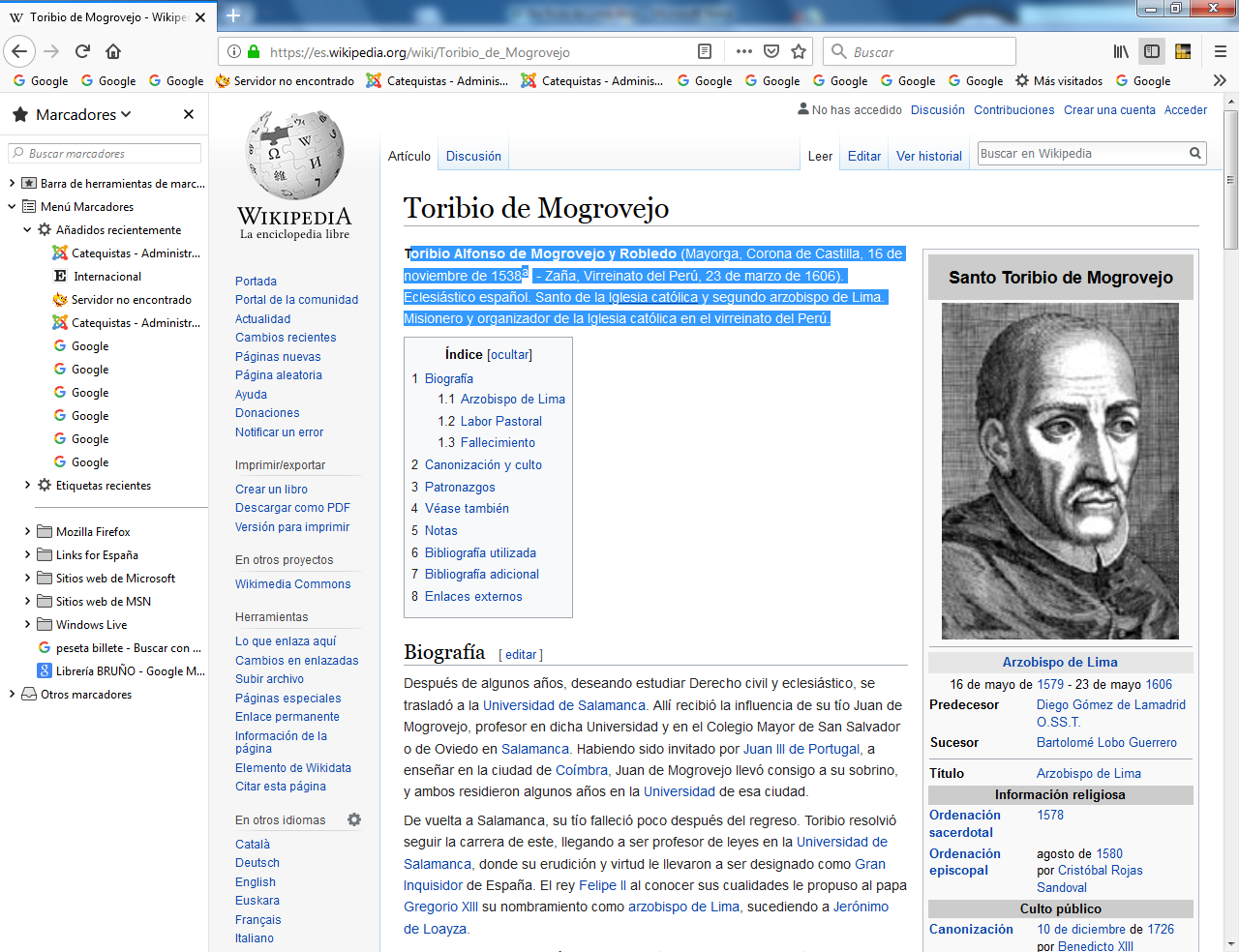      La vida impresionante de este gran apóstol del mundo, hoy peruano y en tiempo colonial dominado por los "buscadores de oro", llama la atención de este abnegado misionero que buscó el oro de las almas, es decir el conocimiento de Jesucristo.  Nos llena de admiración y es una invitación a los evangelizadores en todos los ambientes y de todos los niveles a entregarse con verdadero ardor y responsabilidad a la labor de la instrucción cristiana   Toribio Alfonso de Mogrovejo y Robledo (Mayorga, Corona de Castilla, 16 de noviembre de 1538​ - Zaña, Virreinato del Perú, 23 de marzo de 1606). Eclesiástico español y Santo de la Iglesia católica y segundo arzobispo de Lima. Misionero y organizador de la Iglesia católica en el virreinato del Perú.  Datos biográficos   Después de algunos años, deseando estudiar Derecho civil y eclesiástico, se trasladó a la Universidad de Salamanca. Allí recibió la influencia de su tío Juan de Mogrovejo, profesor en dicha Universidad y en el Colegio Mayor de San Salvador o de Oviedo en Salamanca. Habiendo sido invitado por Juan III de Portugal, a enseñar en la ciudad de Coímbra, Juan de Mogrovejo llevó consigo a su sobrino, y ambos residieron algunos años en la Universidad de esa ciudad.     De vuelta a Salamanca, su tío falleció poco después del regreso. Toribio resolvió seguir la carrera de este, llegando a ser profesor de leyes en la Universidad de Salamanca, donde su erudición y virtud le llevaron a ser designado como Gran Inquisidor de España. El rey Felipe II al conocer sus cualidades le propuso al papa Gregorio XIII su nombramiento como arzobispo de Lima, sucediendo a Jerónimo de Loayza.     En marzo de 1579, recibió el nombramiento para el cargo por parte del papa Gregorio XIII. Como ni siquiera era sacerdote, aun habiendo recibido dispensa papal para la recepción de las diversas órdenes menores, fue ordenado en Granada y poco después, recibió la consagración episcopal en Sevilla. Finalmente, en septiembre de 1580 embarcó con destino a su sede episcopal, donde llegó en mayo del año siguiente. Lo acompañó su hermana, Grimanesa de Mogrovejo y su esposo Francisco Quiñones, quien llegó a ser corregidor y alcalde de Lima. Arzobispo de Lima     En marzo de 1579, Gregorio XIII lo nombró arzobispo de Lima con cédula de presentación del rey. Llegó al puerto de Paita (Perú) en mayo de 1581 e inició su trabajo como misionero viajando a Lima a pie, bautizando y enseñando a los nativos.      Al llegar a Lima, como arzobispo, tomó posesión de su sede el viernes 12 de mayo de 1581. Allí se dedicó a lograr el progreso espiritual de sus fieles.     La ciudad había quedado sin arzobispo durante seis años, de 1575 a 1581 y estaba en una grave decadencia espiritual con un sistema en que el régimen de patronato facultaba a los virreyes a intervenir en asuntos eclesiásticos, dando origen a frecuentes disputas entre el poder espiritual y el temporal, por lo cual los conquistadores cometían muchos abusos y los sacerdotes no se atrevían a corregirlos.    Muchos para excusarse del mal que estaban haciendo, decían que "esa era la costumbre". Toribio de Mogrovejo les respondía que "Cristo es verdad y no costumbre", y empezó a atacar fuertemente todos los vicios y escándalos. Las medidas que tomó contra los abusos que se cometían le atrajeron muchas persecuciones y atroces calumnias. Sin embargo, prefirió callar y solía decir: "Al único que es necesario siempre tener contento es a Nuestro Señor".      Toribio de Mogrovejo se destacó por su fuerza de trabajo. Desde muy de madrugada ya estaba levantado y repetía frecuentemente: "Nuestro gran tesoro es el momento presente. Tenemos que aprovecharlo para ganarnos con él la vida eterna. El Señor Dios nos tomará estricta cuenta del modo como hemos empleado nuestro tiempo".    Su generosidad lo llevaba a repartir a los pobres todo lo que poseía. Un día al regalarle sus camisas a un necesitado le recomendó: "Váyase rápido, no sea que llegue mi hermana y no permita que Ud. se lleve la ropa que tengo para cambiarme".     Son abundantes los testimonios de su caridad, entrega y desinterés total por lo material: antes de poner su firma a cualquier decreto que lo requiriese, anteponía la palabra "gratis". En una ocasión, cuando se desató una terrible peste en la ciudad que causó innumerables muertos y enfermos, muchos de ellos pobres que abarrotaban los hospitales, le mandó decir a su cuñado Francisco Quiñones, alcalde de Lima, que gastase todo su dinero en socorrerlos y que si faltaba, que pidiese prestado que luego él lo devolvería.     En otra ocasión, un altercado gravísimo entre dos nobles limeños terminó con la condena a muerte de uno de ellos. Solo el perdón del otro, que los ruegos de medio Lima no consiguieron, podía salvar de la ejecución al condenado. Ya a punto de realizarse el ajusticiamiento, el arzobispo de Lima fue a buscar al ofendido, se arrodilló a sus pies y suplicó por su perdón como si fuera para él mismo. Obtuvo el perdón.     Fue, además, uno de los eclesiásticos contrarios a las corridas de toros. Mandaba cerrar las ventanas de su casa cuando había corridas en la plaza, que es donde antes se hacían, y prohibió a su familia asistir a ellas. La Iglesia solía oponerse a estas tanto por el peligro de morir sin confesión al que se exponían los hombres combatientes, como por la "promiscuidad" pecaminosa que existía entre hombres y mujeres en las gradas, que le escandalizaba.     Toribio de Mogrovejo era consciente de la extensión de su arzobispado, que comprendía desde la población de Lambayeque a la ciudad de Quito.      A este hecho, y a las tres visitas pastorales que realizó recorriendo y organizando su jurisdicción, se debe el origen de las circunscripciones políticas que asumiría la colonia y continuaría posteriormente la república peruana.  Estas visitas pastorales lo forzaron a pasar solo ocho de sus veinticuatro años como arzobispo en la ciudad de Lima, lo que le granjeó algunas críticas de parte de las autoridades virreinales.    El resto del tiempo, lo pasó viajando por el país. La primera de estas visitas se inició en 1584 recorriendo el norte de la sierra peruana desde Lima hasta Cajamarca, pasando por Chachapoyas y Moyobamba, invirtiendo en ella seis años. En la segunda visita, realizada entre 1593 y 1597, se dirigió nuevamente hacia el norte, pero esta vez por la zona litoral del departamento de Áncash, Trujillo, Chiclayo y Lambayeque. La tercera, que inició en enero de 1605, quedó inconclusa por su muerte. Entre una y otra, realizó viajes a pueblos de Lima, Callao, Mala, San Vicente de Cañete, Chincha y Nazca.   La mayor parte del recorrido lo hizo generalmente a pie, indefenso y a veces solo; expuesto a las inclemencias del clima, desiertos, animales salvajes, fiebres y tribus de indígenas hostiles. En esta visita, bautizó y confirmó a cerca de medio millón de personas, entre ellas a santa Rosa de Lima, san Francisco Solano, san Juan Macías y san Martín de Porres.   Pastoral eficaz y heroica  Respecto a su labor pastoral entre los pueblos indígenas, buscaba la manera de hacerse entender por estos, bien fuera aprendiendo y hablándoles en su propia lengua o, cuando la lengua de estos le era desconocida, buscando otras maneras, como varias veces le sucedió. Su interés por los indígenas no se limitaba a la evangelización, pues se empeñó en mejorar sus condiciones de vida, especialmente de aquellos empleados en las grandes propiedades rurales y en las minas. Reivindicó que sus derechos fuesen debidamente respetados por los españoles y que hubiese verdadera armonía entre las clases sociales, como preconizaba la Escuela de Salamanca, que había conocido en sus años de estudio en España.    Durante su trabajo episcopal en Lima, Mogrovejo convocó y presidió el III Concilio Limense (1582-1583), al cual asistieron prelados de toda Hispanoamérica, y en el que se trataron asuntos relativos a la evangelización de los indígenas. De esta asamblea se obtuvieron importantes normas de pastoral, como la predicación en las lenguas nativas, para lo cual fue creada una facultad de lenguas nativas en la Universidad de San Marcos y la catequesis a los esclavos negros, así como la impresión del catecismo en idiomas castellano, quechua y aymara que se constituirían en los primeros textos impresos en Sudamérica.      Hizo construir caminos, escuelas, varias capillas, hospitales, conventos y fundó el primer Seminario americano en Lima en 1591, que en la actualidad lleva su nombre. En obediencia a las directrices dictadas en el Concilio de Trento, se propuso reunir a los sacerdotes y obispos de América para promulgar leyes acerca del comportamiento que deben tener los católicos, para lo cual congregó a trece sínodos diocesanos y tres concilios provinciales. Insistió y obtuvo que los religiosos aceptaran parroquias en sitios supremamente pobres.     Gracias a sus gestiones, el número de parroquias o centros de evangelización en su arquidiócesis, aumentó de 150 a 250 parroquias en su territorio, al llegar su fallecimiento veinticinco años después. Fallecimiento  A los sesenta y ocho años, Toribio de Mogrovejo cayó enfermo en la población de Pacasmayo, pero aun así continuó trabajando hasta el final, llegando a la ciudad de Zaña en condición agonizante. Allí hizo su testamento en el que dejó a sus criados sus efectos personales y a los pobres el resto de sus propiedades. Murió a las tres y media de la tarde del Jueves Santo el 23 de marzo de 1606, en el Convento de San Agustín.Restituto del Valle, le cantaría así:Yace en su lecho de muerteel Santo Obispo de Lima,todos lloran de tristezasólo él canta de alegría.Volviendo el rostro en que impresaquedó la visión divina,así dice a un pobre monjeque lloraba de rodillas:No me lloréis, buen hermano,no lloréis por mi partida,tañed el arpa y cantad,cantad con voz de alegría,que siento que Dios se acerca,que siento que Dios me mira,que me mira y que me llama,que me llama y es mi dicha.Tañed el arpa y cantemosque el alma presiente el díay quiere al cielo volarcantando la nueva vida,como llega en primaveracantando la golondrina.Tomó el arpa el religioso,cantó con voz de alegría;mientras el monje cantabael santo obispo de Limasentía en su corazónlas dulzuras infinitas.Y en el jardín del convento,entre la noche tranquilaentonaba un ruiseñorsus más dulces melodías.Siguió cantando el buen monjeal son del arpa queridaDe sus cartas. Textos  Que los indios de los obrajes vengan a la doctrina a las iglesias los días de obligación entre semana [ ... .  donde los dichos obrajes estuvieren distantes en manera que no puedan acudir a la Doctrina los dichos días de obligación se les provea de sacerdote [ ... ] para que los indios de los dichos obrajes puedan ir a trabajar a ellos, mandamos a los curas de indios digan la Doctrina muy de mañana para que los indios puedan ir a sus labores. (c. 54)  No hay cosa que en estas provincias de las Indias de pan los prelados y los demás ministros [ ... ] tener por más encargada y encomendada[ ... ] que el tener y mostrar un paternal afecto y cuidado al bien y remedio de estas nuevas y tiernas plantas de la Iglesia [ ... ]. Y ciertamente la mansedumbre de esta gente, y el perpetuo trabajo con que sirven y su obediencia y sujeción natural podrían con razón mover a cualquier hombre, por áspero y fiero que sea, para amparar y defender estos indios. (C3L, III, 3) . . . . . . . . .  "De mi hacienda se ha distribuido de limosnas después que entré en este arzobispado, hasta ahora ciento cuarenta y tres mil trescientos cuarenta y cuatro pesos y cuatro reales desde el año 84 hasta el 97, fuera de otras que se han repartido, á Dios sean dadas las gracias, por quien sólo esto se hace, en edificación de los prójimos, procurando darles buen ejemplo y animándolos á lo mismo.. . . . . . . . . . .[..] La vida del hombre es plena cuando en vez de mirarse en el espejo idolátrico del servicio a sí, olvidándose de sí mismo, se dedica a amar, a dejar de pensar en sí mismo, a alegrarse del bien ajeno, a buscar intensamente el bien de todos, como recuerda la parábola del buen samaritano referida a Cristo. Extrañamente, vino por nosotros. Extrañamente, no retuvo como una presa el ser igual a Dios, en su ser es amor, como hemos visto en nuestro último Papa, que no se retuvo. Se donó. Se cansó. Luchó. Vivió para Dios y para los demás. Era un sacerdote. Un verdadero apóstol. Testimonio sobre  el Santo    En  1581, llega a Paita y hace su entrada en Lima el 12 de mayo. En 1583, tiene lugar el tercer Concilio Limense, del que emanan tres grandes publicaciones en quechua, aymara y español: el catecismo, el sermonario y el confesionario.   Conviene recalcar que son las primeras obras impresa en América del Sur (antes no había libros, pues las lenguas americanas eran ágrafas, sin escritura) y que marcan el comienzo de la literatura en América del Sur (pocos años antes se había publicado en Valladolid, la primera gramática en quechua).    En 1584, comienza su primera visita pastoral. En 1591, acomete una obra decisiva, la creación del seminario que -dedicado en su día a Santo Toribio de Astorga- hoy lleva su nombre. Se siente, ante todo, pastor dispuesto a dar su vida por sus ovejas. A tal efecto crea nuevas parroquias. De igual modo, impulsará instituciones destinadas a la formación de líderes espirituales, académicos y sociales, en los monasterios como el de Santa Clara, hospitales como el de San Pedro, la Universidad de San Marcos, la Casa del Divorcio, etc.   Visita todo su dilatado territorio y fallece en la cuarta visita general el 23 de marzo de 1606, en Saña. Al año siguiente, 1607, el 27 de abril, es enterrado en Lima. En 1679, fue beatificado, y en 1726, canonizado junto a san Francisco Solano y san Juan de la Cruz, entre otros.    Con la ley en la mano, su rostro «lleno de alegría», acariciando a todos con su mirada y con el amor de Dios en el corazón, roturará la geografía del Perú, humanizándola, asentando la nueva cristiandad de las Indias confirmando a sus hermanos. Gracias a un carácter equilibrado, armonioso, evangeliza sin imposiciones, hermana razas sin abrir heridas, crea lazos forjados en amistad exigente y gratuita.    Sobre todo, se entrega de lleno a la tarea de formar, desde el seminario, una minoría selecta con su clero que esculpirá un nuevo rostro en el nuevo ser del Perú: un Perú forjado en la santidad, un Perú aglutinador de culturas, multicultural.    Además de traducirse al quechua y aymara, en el concilio se urgió a los obispos sufragáneos a que tradujeran el catecismo a las lenguas propias de sus obispados. Hubo, en efecto, muchas traducciones: en Quito se tradujo a la lengua tollana, cañeri, purgay, quillasinga; en el sur del Perú, entre Arequipa, Moquegua y Cusco, al puquina; en Chile, al araucano; en Paraguay, al guaraní, y en Santa Fe de Bogotá, al muisca. En cuanto a la impresión, viendo que era muy difícil imprimir la obra en España, «por no se poder llevar a imprimir a nuestro reinos de Castilla por no poder ir allá los correctores de las dichas lenguas quechua y aymara» (Doctrina Christiana y Catecismo).  Y porque en el Perú no había autorización para imprimir libros, encomendaron el trabajo a Amonio Ricardo, impresor que había llegado con su imprenta a Lima procedente de México en 1581. Empezaron a trabajar antes de haber obtenido la licencia, por considerar que no se podía perder tiempo y que el rey, vista las circunstancias y el interés que tenía en la evangelización de los indios a pesar de la resistencia, lo iba a conceder. Antonio Ricardo se instaló en el colegio de San Pablo de los jesuitas, el mismo local que hoy corresponde a la Biblioteca Nacional. La impresión de la obra tuvo un gran mérito por ser el primer libro impreso en Perú, por su extensión de casi 800 págias y por presentar simultáneamente los textos en las tres lenguas: castellano, quechua y aymara, es una verdadera joya bibliográfica.    Hoy, la constitución política de 1993, en el artículo 2, inciso 19, reconoce y protege la pluralidad étnica y cultural de la nación y, en el artículo 48, declara que son idiomas oficiales el castellano y, en las zonas donde predominen, el quechua, el aymara y las demás lenguas aborígenes, según la ley. 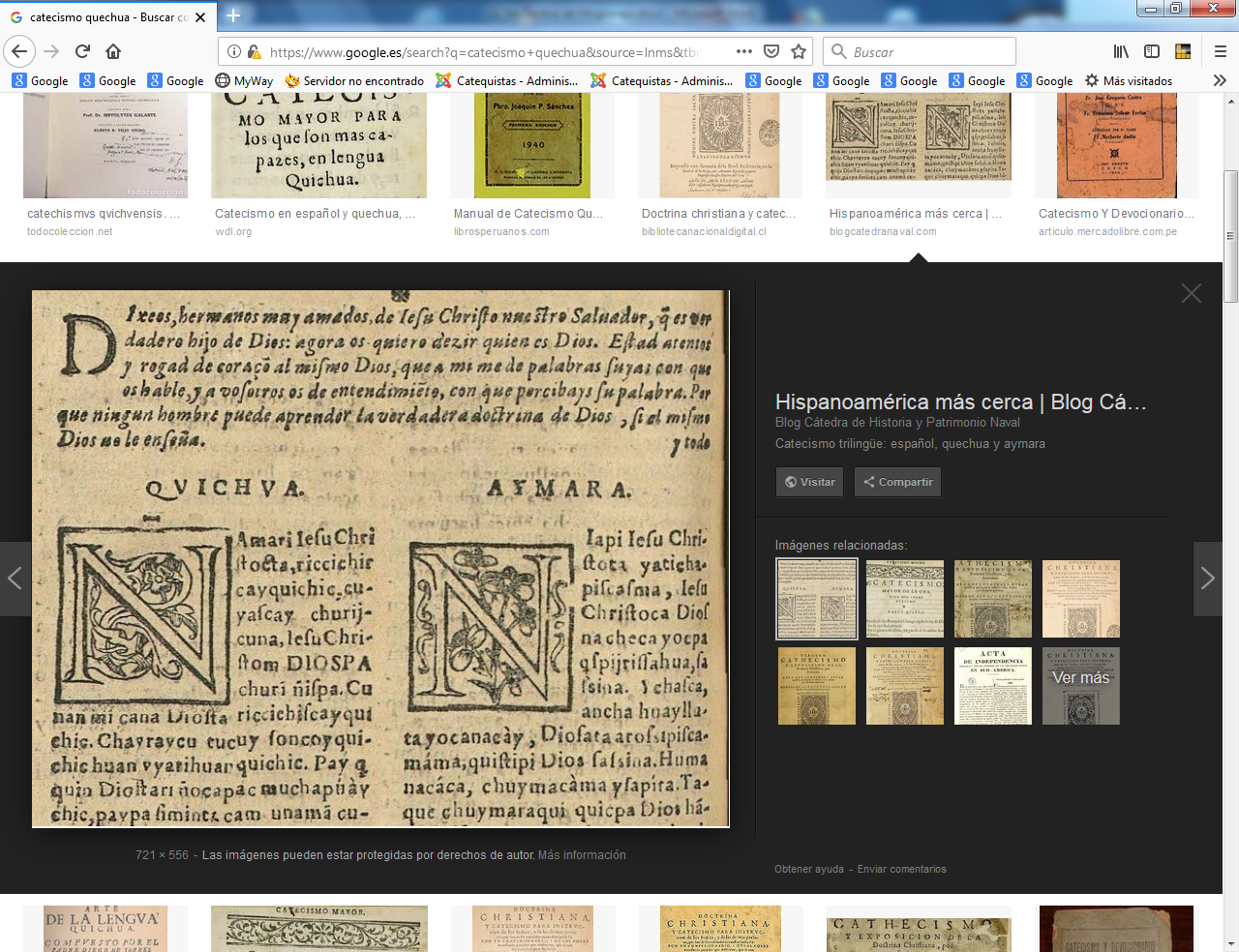 Catecismo en quecha y en aymara